Тема № 89-90. Новаторство литературы начала 20 века В конце 19 — начале 20 века радикально преображаются все стороны русской жизни: политика, экономика, наука, технология, культура, искусство. Возникают различные, иногда прямо противоположные, оценки социально-экономических и культурных перспектив развития страны. Общим же становится ощущение наступления новой эпохи, несущей смену политической ситуации и переоценку прежних духовных и эстетических идеалов. Литература не могла не откликнуться на коренные изменения в жизни страны. Происходит пересмотр художественных ориентиров, кардинальное обновление литературных приёмов. В это время особенно динамично развивается русская поэзия. Чуть позже этот период получит название «поэтического ренессанса» или Серебряного века русской литературы.Реализм в начале 20 векаРеализм не исчезает, он продолжает развиваться. Ещё активно работают Л.Н. Толстой, А.П. Чехов и В.Г. Короленко, уже мощно заявили о себе М. Горький, И.А. Бунин, А.И. Куприн... В рамках эстетики реализма нашли яркое проявление творческие индивидуальности писателей 19 столетия, их гражданская позиция и нравственные идеалы — в реализме в равной мере отразились взгляды авторов, разделяющих христианское, прежде всего православное, миропонимание, — от Ф.М. Достоевского до И.А. Бунина, и тех, для кого это миропонимание было чуждо, — от В.Г. Белинского до М. Горького.Однако в начале 20 столетия многих литераторов эстетика реализма уже не удовлетворяла — начинают возникать новые эстетические школы. Писатели объединяются в различные группы, выдвигают творческие принципы, участвуют в полемиках — утверждаются литературные течения: символизм, акмеизм, футуризм, имажинизм и др.Символизм в начале 20 векаРусский символизм, крупнейшее из модернистских течений, зарождался не только как литературное явление, но и как особое мировоззрение, соединяющее в себе художественное, философское и религиозное начала. Датой возникновение новой эстетической системы принято считать 1892 гож, когда Д.С. Мережковский сделал доклад "О причинах упадка и о новых течениях современной русской литературы". В нём были провозглашены главные принципы будущих символистов: «мистическое содержание, символы и расширение художественной впечатлительности». Центральное место в эстетике символизма было отведено символу, образу, обладающему потенциальной неисчерпаемостью смысла.Рациональному познанию мира символисты противопоставили конструирование мира в творчестве, познание окружающего через искусство, которое В. Брюсов определил как "постижение мира иными, не рассудочными путями". В мифологии разных народов символисты находили универсальные философские модели, с помощью которых возможно постижение глубинных основ человеческой души и решение духовных проблем современности. С особым вниманием представители этого направления относились и к наследию русской классической литературы — в работах и статьях символистов нашли отражение новые интерпретации творчества Пушкина, Гоголя, Толстого, Достоевского, Тютчева. Символизм дал культуре имена выдающихся писателей — Д. Мережковского, А. Блока, Андрея Белого, В. Брюсова; эстетика символизма имела огромное влияние на многих представителей других литературных течений.Акмеизм в начале 20 векаАкмеизм родился в лоне символизма: группа молодых поэтов сначала основали литературное объединение «Цех поэтов», а затем провозгласили себя представителями нового литературного течения — акмеизма (от греч. akme — высшая степень чего-либо, расцвет, вершина). Его главные представители — Н. Гумилёв, А. Ахматова, С. Городецкий, О. Мандельштам. В отличие от символистов, стремящихся познать непознаваемое, постичь высшие сущности, акмеисты вновь обратились к ценности человеческой жизни, многообразию яркого земного мира. Главным же требованием к художественной форме произведений стала живописная чёткость образов, выверенная и точная композиция, стилистическое равновесие, отточенность деталей. Важнейшее место в эстетической системе ценностей акмеисты отводили памяти — категории, связанной с сохранением лучших отечественных традиций и мирового культурного наследия.Футуризм в начале 20 векаУничижительные отзывы о предшествующей и современной литературе давали представители другого модернистского течения — футуризма (от лат. futurum — будущее). Необходимым условием существования этого литературного явления его представители считали атмосферу эпатажа, вызова общественному вкусу, литературного скандала. Тяга футуристов к массовым театрализованным действиям с переодеваниями, раскрашиванием лиц и рук была вызвана представлением о том, что поэзия должна выйти из книг на площадь, зазвучать перед зрителями-слушателями. Футуристы (В. Маяковский, В. Хлебников, Д. Бурлюк, А. Кручёных, Е. Гуро и др.) выдвинули программу преображения мира с помощью нового искусства, отказавшегося от наследия предшественников. При этом, в отличие от представителей других литературных течений, в обосновании творчества они опирались на фундаментальные науки — математику, физику, филологию. Формально-стилевыми особенностями поэзии футуризма стало обновление значения многих слов, словотворчество, отказ от знаков препинания, особое графическое оформление стихов, депоэтизация языка (введение вульгаризмов, технических терминов, уничтожение привычных границ между «высоким» и «низким»).Таким образом, в истории русской культуры начало 20 века отмечено появлением многообразных литературных течений, различных эстетических взглядов и школ. Однако самобытные писатели, подлинные художники слова преодолевали узкие рамки деклараций, создавали высокохудожественные произведения, пережившие свою эпоху и вошедшие в сокровищницу русской литературы.Важнейшей особенностью начинающегося 20 века была всеобщая тяга к культуре. Не быть на премьере спектакля в театре, не присутствовать на вечере самобытного и уже нашумевшего поэта, в литературных гостиных и салонах, не читать только что вышедшей поэтической книги считалось признаком дурного вкуса, несовременным, не модным. Когда культура становится модным явлением — это хороший признак. «Мода на культуру» — не новое для России явление. Так было во времена В.А. Жуковского и А.С. Пушкина: вспомним «Зелёную лампу» и «Арзамас», «Общество любителей российской словесности» и др. В начале нового века, ровно через сто лет, ситуация практически повторилась. Серебряный век пришёл на смену веку золотому, поддерживая и сохраняя связь времён.Источник: Меркин Г.С., Меркин Б.Г. Литература, 9 класс: уч. пособие: в 2 ч. Ч.2 - М.: "ТИД "Русское слово - РС", 2011Тема №91-92. Жизнь и творчество И.А. Бунина (1870 – 1953)Родился Иван Алексеевич Бунин в дворянской небогатой семье 10 октября 1870 года. Затем семья переехала в имение Озёрки Орловской губернии неподалеку от города Елец. Именно в этом месте Бунин провел свое детство, среди природной красоты полей.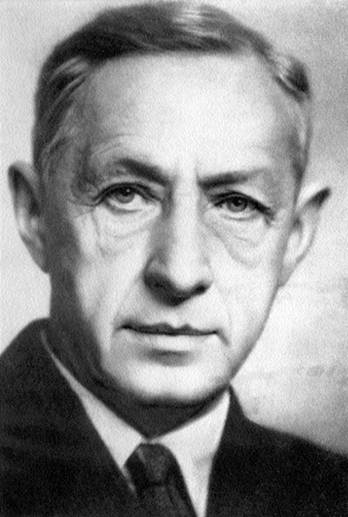 Начальное образование Иван Алексеевич Бунин получил дома. Первые стихи И. А. Бунин написал в семилетнем возрасте. Затем молодой поэт поступил учиться в Елецкую гимназию. Однако не закончил ее, вернувшись домой. Дальнейшее образование Иван Алексеевич Бунин получил благодаря старшему брату Юлию. Впервые стихи Бунина были опубликованы в 1888 году. В следующем году Бунин переехал в Орел и стал работать корректором в местной газете. Сборник под названием «Стихотворения» стал первой опубликованной книгой Бунина, собравшей поэзию. Вскоре творчество Бунина приобретает известность. Следующие стихотворения Бунина были опубликованы в сборниках «Под открытым небом» (1898), «Листопад» (1901).Знакомства с величайшими писателями (Горьким, Толстым, Чеховым и др.) оставляют значительный отпечаток в жизни и творчестве Бунина. Выходят лучшие его рассказы: «Антоновские яблоки», «Сосны». Проза Бунина была опубликована в «Полном собрании сочинений» (1915). Жизненный путь  И. А. Бунина почти весь состоит из переездов, путешествий (Европа, Азия, Африка). В 1909 году писатель становится почетным академиком Академии наук. Резко встретив революцию, навсегда покидает Россию. В 1933 году произведение Бунина «Жизнь Арсеньева» получает Нобелевскую премию, деньги от которой он пожертвовал писателям. В 1937 – 1945 гг. создает рассказы, вошедшие в сборник «Темные аллеи». В 1939 г. И. А. Бунин переезжает на виллу в Граж. А в 1945 г. возвращается в Париж.Умер И. А. Бунин 8 ноября 1953 г.Лирика Бунина наполнена живыми интонациями народной речи, необычными для стихов того времени реалистическими деталями описания природы и быта. Она несет на себе отпечаток традиционной классической формы, но созданные им поэтические образы имели для него личную, интимную ценность жизненных впечатлений.Впечатления от посещения Буниным своего брата легли в основу и стали главным мотивом рассказа «Антоновские яблоки» (1900). Это произведение считается вершиной художественного стиля писателя. В лирически-проникновенном рассказе художественно отражены две исторические фазы в развитии поместной дворянской России; с одной стороны, ее сравнительно недавнее прошлое, но уже отжившее и безвременно исчезнувшее, а с другой стороны, современное писателю положение дворянского сословия, обреченного логикой истории и закономерностями развития на «непоправимое разложение». Элегической грустью окрашена та часть рассказа, где автор воскрешает бытовую атмосферу и образы минувшего. Он видит в прошлом немало хорошего, светлого, поэтичного. Память цепко хранит наиболее привлекательное: ранняя погожая осень, бодрящий чистый воздух, огромный барский сад, зал дома, залитый солнцем, веселящиеся гости, шумная охота, библиотека… И запах антоновских яблок. Этот пьянящий запах зрелых плодов, меда и осенней свежести ассоциируется с красотой прежней деревенской жизни в усадьбах, простой, близкой к природе, а потому здоровой, свежей, полной удали и раздолья. Рассказ будто соткан из тихой, какой-то умиротворенной грусти по уходящей в небытие жизни страны и народа.И тут же – трезво реалистическое изображение жизни теперешней усадьбы. Помещики оскудели, обмельчали. Налицо экономическая и духовная деградация дворян, всего уклада их жизни. Крестьяне тоже обнищали: «мучительно убогие и скучные поля», «чахнущие серые избушки». И только у кабатчика дела идут превосходно, только он богатеет, спаивая мужиков. «Темные аллеи». Рассказ написан в конце 1938 г. и впоследствии дал название книге «Темные аллеи», в составе которой он и появился в 1943 г. Изображение страстей человеческих – ведущий мотив всей прозы Бунина последних трех десятилетий его творчества. Испытываемая героями любовь – земная, чувственная. Она, в понимании Бунина, – великое благо и величайшее счастье, единственная ценность в земном бытии. И человек не волен в своей любовной страсти: любовь – чувство стихийное и неотвратимое, как наваждение, как «солнечный удар». Главными героями являются Николай Алексеевич и Надежда.«Легкое дыхание». Название рассказа обусловлено темой старинного рассказа о женской красоте, но финальное предложение рассказа делает образ легкого дыхания обобщенным до образа всего мира: «Теперь это легкое дыхание снова рассеялось в мире, в этом облачном небе, в этом холодном весеннем ветре». Деталь облика девушки сливается с пейзажем, эта деталь при всей своей физичности в то же время оказывается и духовной по сути. С другой стороны, дыхание можно связать и со словом (акт говорения невозможен без акта дыхания).  Рассказ написан в 1916 году.В теме любви Бунин раскрывается как человек удивительного таланта, тонкий психолог, умеющий передать состояние души, раненной любовью. Писатель не избегает сложных, откровенных тем, изображая в своих рассказах самые интимные человеческие переживания. Любовь – таинственная стихия, преображающая жизнь человека, придающая его судьбе неповторимость на фоне обыкновенных житейских историй, наполняющая особым смыслом его земное существование. Эта тайна бытия становится темой бунинского рассказа «Грамматика любви» (1915). Герой произведения, некто Ивлев, заехав по пути в дом недавно умершего помещика Хвощинского, размышляет о «любви непонятной, в какое-то экстатическое житие превратившей целую человеческую жизнь».Тестпо теме «Жизнь и творчество И.А. Бунина»1. Где провел свое детство Иван Алексеевич Бунин?а) в имении Орловской губернии;б) в имении Тульской губернии;в) в имении Рязанской губернии.2. В каком возрасте И. А. Бунин написал свои первые стихи?а) в пятилетнем;б) в шестилетнем;в) в семилетнем.3. В каком году были впервые опубликованы стихи И. А. Бунина?а) 1886;б) 1888:в) 1890.4. Назовите первую опубликованную книгу И. А. Бунина.а) сборник «Стихотворения»;б) сборник «Под открытым небом»;в) сборник «Листопад».5. В каком году писатель становится почетным академиком Академии наук?а) 1905;б) 1907;в) 1909.6. Какое произведение И. А. Бунина получает Нобелевскую премию в 1933 году?а) «Легкое дыхание»;б) «Жизнь Арсеньева»;в) «Грамматика любви».7. Назовите рассказ И. А. Бунина, в котором художественно отражены две исторические фазы в развитии поместной дворянской России.а) «Антоновские яблоки»;б) «Жизнь Арсеньева»;в) «Темные аллеи».8. В каком рассказе И. А. Бунина ведущее место занимает изображение страстей человеческих на примере судеб Николая Алексеевича и Надежды?а) «Грамматика любви»;б) «Легкое дыхание»;в) «Темные аллеи».9. Назовите рассказ И. Бунина, в основу названия которого положен духовный, физический и словесный образ, обобщенный до образа всего мира.а) «Антоновские яблоки»;б) «Легкое дыхание»;в) «Грамматика любви».10. Герой какого рассказа И. А. Бунина некто Ивлев размышляет о «любви непонятной, в какое-то экстатическое житие превратившей целую человеческую жизнь»? а) «Жизнь Арсеньева»;б) «Темные аллеи»;в) «Грамматика любви». Тема №95-96. Рассказы И.А. Бунина о любвиЗадание: прочитать рассказы Бунина, а именно: рассказы о любви из раннего творчества «Грамматика любви», «Легкое дыхание» и из цикла «Темные аллеи»: «Темные аллеи», «Руся», «Холодная осень», «Чистый понедельник».- ответить на вопросы после прочтения."Всякая любовь — великое счастье, даже если она и не разделена», — эти слова из книги "Темные аллеи» могли бы повторить все "герои-любовники» у Бунина.Любовь — "легкое дыхание», посетившее сей мир и готовое в любой миг исчезнуть, — она является лишь "в минуты роковые».Писатель отказывает ей в способности длиться — в семье, в браке, в буднях. Короткая, ослепительная вспышка, до дна озаряющая души влюбленных, приводит их к критической грани, за которой гибель, самоубийство, небытие.Для героев Бунина чувство любви - главное в жизни. Любовь как ослепительная вспышка, озаряет души влюблённых, но вечно она продолжаться не может, т.к. требует высочайшего напряжения духовных и физических сил.Бунин много писал о любви, ее трагедиях и редких мгновениях настоящего счастья, будучи молодым, живя в России, и создал прекрасный цикл «Темные аллеи» из 3 частей и 38 рассказов в эмиграции в Париже. Тридцать восемь новелл сборника дают великое разнообразие незабываемых женских типов. Почти во всех произведениях на эту тему история любви предстает через воспоминания героев и исход любви трагичен. Этот трагический характер любви подчеркивается смертью. «Неужели вы еще не знаете, что любовь и смерть связаны неразрывно?» - задает вопрос один из героев бунинских рассказов.Вечную тайну любви и вечную драму влюбленных писатель видит в том, что человек неволен в своей любовной страсти: любовь есть чувство изначально стихийное, неотвратимое, а счастье часто становится недостижимым.Герои его произведений никогда не обретают вечного счастья, они только могут вкусить запретный плод, насладиться им, а потом лишиться радостей, надежд и даже жизни. Почему же так происходит? Все очень просто. Дело в том, что, по мнению Ивана Бунина, любовь – это счастье, а счастье мимолетно, непостоянно, следовательно, и любовь не может быть постоянной, иначе она станет привычкой, обыденностью, а такое невозможно. Но, несмотря на кратковременность, любовь все равно вечна: она навсегда остается в памяти героев самым ярким и прекрасным воспоминанием.Рассказ «Грамматика любви»Как сон, как обрывок чужого разговора, таинственна любовь помещика Хвощинского в рассказе «Грамматика любви» (1915) к горничной Лушке, которая совсем и «нехороша была собой», но загадочна «в своем обаянии».Буквально оцепенев после неожиданной смерти любимой, герой больше 20 лет просидел на кровати  в ее комнате, никуда не показываясь и перечитывая до бесконечности старинные книги о любви. И об этом много лет спустя толкуют люди, стараясь понять, что за человек был этот помещик – «сумасшедший» или «ошеломленная, все на одном сосредоточенная душа». Безумный для кого-то, для других он «не теперешним чета».Вопросы по прочитанному рассказу:Как вы понимаете название рассказа?Что известно о жизни Хвощинского?Какую роль сыграла Лушка в судьбе Ивлева?Согласны ли вы с выражением: «Женщина прекрасная должна занимать вторую ступень; первая принадлежит женщине милой»?Какие детали играют в рассказе важную роль?Что позволяет сказать, что образ Лушки становится действительно святыней?Кто, по-вашему, является главным героем рассказа?Какое понимание любви воплощено в этом рассказе?Тема №97-98. Жизнь и творчество А.И. КупринаЗадание: изучите биографию писателя и выполните тест.Писатель родился 26 августа 1870 года в городке Наровчате (Пензенская губерния) в небогатой дворянской семье. Мальчик не знал своего отца, потому как он скончался от холеры, когда ребенку не было и года. Семья остается без кормильца. Матери Александра Ивановича ничего не остается делать, как переехать в Сиротский московский дом и поселиться в общей палате вдовьего двора.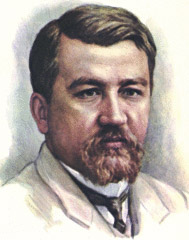 Будущий писатель вырос, купаясь в лучах материнской любви, она была для него всем. Как говорил сам Куприн, это было «верховное существо с непреклонным характером и высоким благородством». Именно мать, княжна Любовь Куланчакова, оказала огромное влияние не только на раннее творчество сына, но и на всю его жизнь. За неимением средств она вынуждена была отдать Александра в сиротское училище, когда тому только исполнилось шесть лет. «Форменная кумачовая ленточка перетягивала парусиновую рубашку и панталоны»: все это причиняло мальчику страдания, он с детства не мог терпеть казенщины. В люди Куприн выходил долго. После сиротского училища в 1880 году были вступительные экзамены во II военную Академию столицы, позже ставшей кадетским корпусом, и снова «курточка с синими погонами и медными пуговицами, да красными петлицами». Недовольство казенщиной у Куприна росло с каждым годом, он ненавидел жесткую дисциплину и палочную систему воспитания. Отдушину он стал искать в творчестве. Первые несмелые рассказы, посвященные его матери, Куприн написал еще, будучи 12-летним подростком. Но, несмотря на успехи на литературном поприще, вновь пошел по военным стопам: в 1888 году Александр поступает в III Александровское училище Москвы, где проходит бурная юность будущего писателя с нескончаемыми тренировками, которые изредка чередовались балами, где было много прехорошеньких партнерш по вальсу. Именно 18-летним юношей Куприн понял, что влюбился окончательно и бесповоротно в… родную литературу, которая стала его любимым предметом. Александр Иванович начинает писать стихи, прозу. Он выступает со своими первыми «ласточками» перед зрительской аудиторией. Печатается в местной газете.В 1890 году молодого подпоручика Куприна по окончании училища отправляют в городок Проскуров Подольской губернии служить в пехотном полку. Казарменные порядки стали тягостным времяпровождением для Александра, и он полностью углубляется в литературу. Началом творческой карьеры для Куприна можно считать 1893 год, когда на свет появляются рассказы «Лунной ночью», «Дознание» и повесть «Впотьмах». В 1894 году он возвращается в Киев и полностью проходит «переквалификацию».  Местные газеты и журналы печатают его очерки, фельетоны и рассказы, кроме этого Куприн подрабатывает журналистом, печатается в полицейской и судебной хрониках, но это не спасет от нищеты. Он пишет, чтобы заглушить чувство голода. Один за другим появляются сборники очерков «Киевские типы» и рассказов «Миниатюры». После увольнения из армии Куприн пошел работать на самый крупный сталелитейный и рельсопрокатный завод, где с 1896 года трудится в должности заведующим кузницы и столярной мастерской. Глядя на бесправное положение рабочих, Александр Иванович пишет свое первое крупное произведение «Молох». С него, по заверению литературных критиков, и начинается расцвет Куприна. Работая на заводе, Куприн не отвлекается по мелочам: теперь его работа по призванию там, дома, где лежит стопка аккуратно сложенных рукописей, там, где мыслям просторно, а словам тесно. С 1896 по 1901 год из-под пера талантливого (его уже стали таковым называть) писателя А. Куприна выходит повесть «Поединок» и рассказы «Олеся», «Прапорщик армейский», «В цирке», «Конокрады», «Белый пудель». Жизнь преподносит еще один шанс покорить северную столицу, и в 1901 году писатель отправляется вновь в Санкт-Петербург, где перед ним открываются двери самых значимых на то время изданий «Мира Божьего» и «Русского мира». Куприна теперь хорошо знают и в Москве благодаря его знакомству с классиками мировой отечественной литературы: И. А. Буниным, М. Горьким, А. П. Чеховым. В 1903 году к Куприну приходит долгожданный успех вместе с томиком «Купринских» рассказов, которые выпускает «Знание». Первое десятилетие 20-го века для Куприна – благодатное время, когда его творчество пользуется невероятной популярностью. В 1907 году он решает уехать из страны в Финляндию, вернувшись на родину лишь к началу Первой мировой. Февральская революция была восторженно встречена Александром, но потом, глядя на происходящие события и вопиющую несправедливость, писатель стал безразличен к политике, он не раз критиковал Ленина, и в итоге эмигрировал во Францию, так и не согласившись с политикой новой страны. В 1909 году писатель вместе с А. Буниным получает Академическую премию им. А. С. Пушкина за три тома своих произведений. В 1912-ом печатается полное собрание сочинений Куприна. Современники считали его писателем, который не стоял на месте, он чувствовал жизнь, как она есть, не становясь на сторону «белых-красных» и свои впечатления и мысли излагал красочным языком. Главное, что мешало таланту Куприна раскрыться, – постоянная нужда и семейные хлопоты. Первый брак писателя разрушился через год. А вот второй брак с племянницей Д. Н. Мамина-Сибиряка был крепким. Семья росла, и вместе с ней потребности в деньгах, поэтому Куприн до конца своих дней занимался «черной работой журналистики». С 1920 по 1937 год начинается творческий спад писателя, который скучает по родине, находясь на чужбине. Он публикует только то, что написано ранее: «Новые повести и рассказы» (1927), «Купол св. Исаакия Далматского» (1928), «Елань» (1929). Все 17 лет эмиграции Александр Иванович скучал по родине. Узнав, что серьезно болен, он просит правительство Советского Союза о том, чтобы оно разрешило ему вернуться обратно. 31 мая 1937 года Куприн приезжает в Ленинград, где всеми силами пытается встать на ноги и возобновить работу, но все старания его остаются тщетными. Через год, 25 августа 1938 года писатель скончался. Но он смог внести значимый вклад в литературу начала 20 столетия, вдохнуть в нее «ветер свободы и дух инакомыслия».Рассказ «Куст сирени» А. И. Куприн написал в 1894 году в рамках реалистического направления, господствовавшего в то время в литературе. Напечатан он был в октябре того же года в журнале «Жизнь и искусство». Тема рассказа – любовь в духе Куприна: жертвенная, отдающая всю себя без остатка любимому человеку. Куприн тонко и ненавязчиво поднимает тему неравного брака: неравного в плане духовного и умственного богатства. Публика встретила произведение с умилением, а критики писали только положительные отзывы.Рассказ «Гранатовый браслет» писался в течение сентября-декабря 1910 года. Во время работы над ним Куприн жил на окраине Одессы. Туда, на Черноморское побережье, перенесено и место действия в «Гранатовом браслете». События разворачиваются в пригороде морского курорта, на фоне южного осеннего пейзажа, который усиливает грустный лиризм авторского повествования. Не только главные герои рассказа, но и другие действующие лица – Анна Фриессе, Людмила Львовна, генерал Аносов, Булат-Тугановский – имели в жизни своих прототипов. Не была выдумкой история взаимоотношений Желткова и княгини Веры, достоверны и многие детали быта и семейной жизни в доме князя Василия Шеина. Но Куприн не списывал происшедшее, в его изложении «правда переплеталась с вымыслом». Тестпо теме «Жизнь и творчество А.И. Куприна»1. Как звали мать А. И. Куприна?а) Любовь Куланчакова;б) Елизавета Войтинская;в) Ольга Колчанкова.2. Кем был Александр Иванович по профессиональному призванию?а) юристом;б) военным;в) врачом.3. В каком возрасте Александр Куприн понял, что влюбился окончательно и бесповоротно в родную литературу?а) 18-летнем;б) 19-летнем;в) 20-летнем.4. Какой год для А. И. Куприна можно считать началом творческой карьеры?а) 1890;б) 1893;в) 1895.5. Как называется первое крупное произведение А. И. Куприна, с которого и начинается, по заверению литературных критиков, его расцвет?а) «Молох»;б) «В цирке»;в) «Дознание».6. Какое издание выпускает «Купринские» рассказы, с которыми к А. И. Куприну приходит долгожданный успех в 1903 году?а) «Русский мир»;б) «Мир Божий»;в) «Знание».7. Куда уехал в 1907 году А. И. Куприн?а) в Германию;б) в Финляндию;в) в Англию.8. Сколько лет пробыл А. И. Куприн в эмиграции?а) 10 лет;б) 15 лет;в) 17 лет.9. Какой рассказ А. И. Куприна, построенный на «переплетении правды  с вымыслом», описывает события, разворачивающиеся в пригороде морского курорта, на фоне южного осеннего пейзажа?а) «Гранатовый браслет»;б) «Лунной ночью»;в) «Олеся». 10. Назовите рассказ А. И. Куприна, раскрывающий тему жертвенной любви, написанный в рамках реалистического направления и напечатанный в журнале «Жизнь и искусство».а) «Белый пудель»;б) «Куст сирени»;в) «Прапорщик армейский».